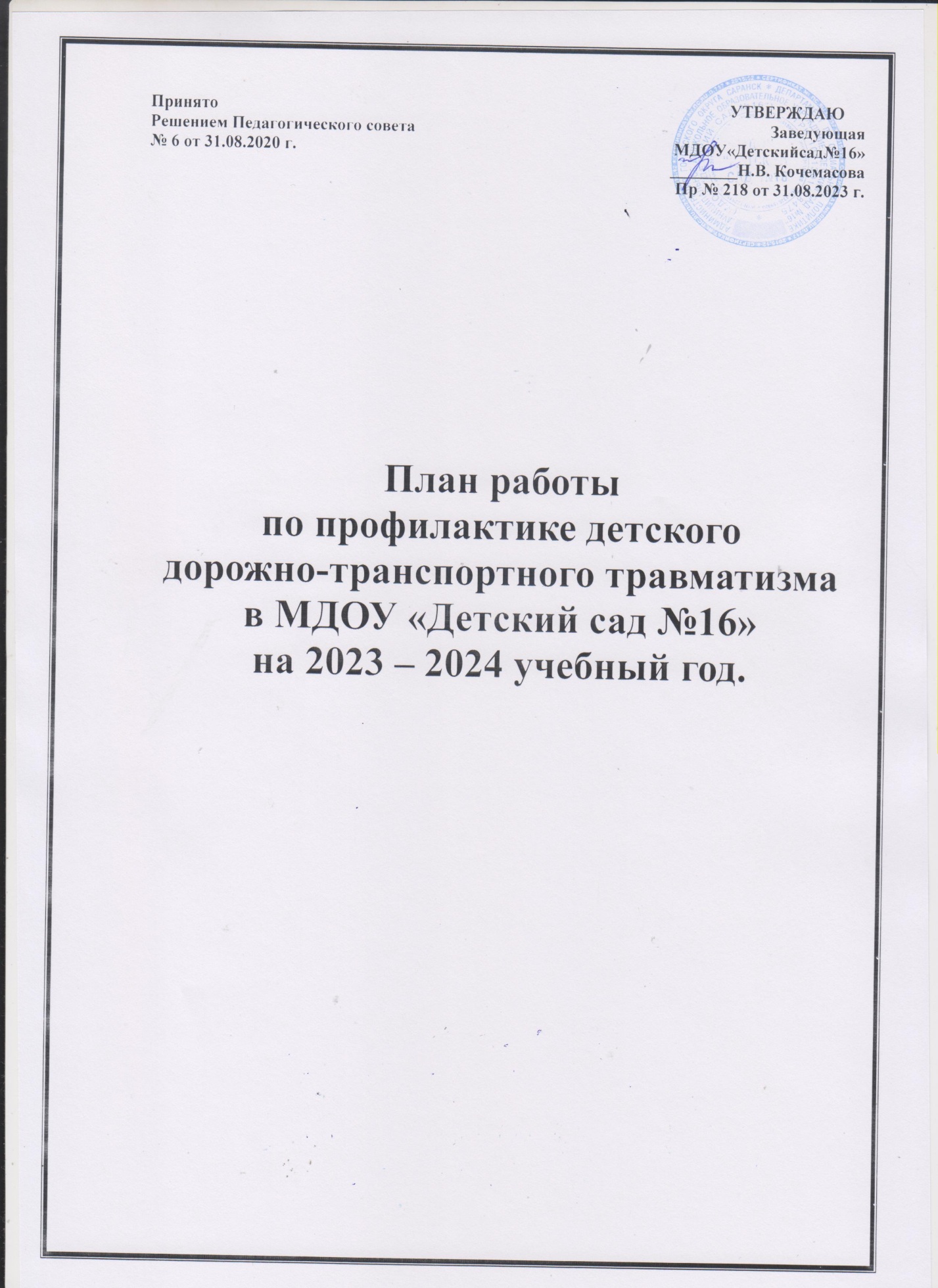 План работыпо профилактике детского дорожно-транспортного травматизма в МДОУ «Детский сад №16»на 2023 – 2024 учебный год. Цель: Совершенствовать формы и методы работы по пропаганде безопасного образа жизни в сфере дорожного движения в ДОУ среди детей, педагогов, родителей.Задачи:1. Сформировать у детей практические навыки безопасного жизнесберегающего поведения в различных ситуациях городского движения. 2. Активизировать работу родителей МДОУ по профилактике ДДТТ.3. Разработать комплекс мероприятий по формированию у детей навыков безопасного поведения на дороге.Основные направления работы:Профилактическое: - формировать знания детей дошкольного возраста о транспортной среде города;- развить представления об опасных ситуациях, формирование умений предвидеть опасность на улице, по возможности избегать её, а при необходимости действовать;- решать образовательные задачи по профилактике детского дорожно-транспортного травматизма средствами систематических мероприятий.Организационное:- организовать предметно-развивающую среду в МДОУ для изучения правил дорожного движения;- определить уровень сформированности умений и навыков по ПДД методами диагностики;- изучить передовой опыт, отобрать и внедрить эффективные методики и технологии;- пропагандировать знания о ПДД с использованием разнообразных методов и приемов.Старший воспитатель                                                                   Суханова Е.Н.Содержание работыСрок исполненияОтветственныйОрганизация работыОбновить разметку  на прогулочном участкеавгустСт. воспитатель, ВоспитателиПополнение и обновление уголков безопасности дорожного движения в группахавгуст,в течение годавоспитатели группОбновить и дополнить атрибуты для сюжетно-ролевых игр по ПДДв течение годаВоспитатели группКонсультация для педагогов «Формирование у дошкольников сознательного отношения к вопросам личной безопасности окружающих»декабрьСт. воспитатель, Методическая работаСоставление плана работы по профилактике безопасности дорожного движения в ДОУ на годавгуст ст. воспитательПополнение методического кабинета и групп методической, детской литературой и наглядными пособиямиВ течение годаСтарший воспитатель, воспитатели группКонсультация « Организация  работы с детьми по предупреждению дорожно-транспортного травматизма в разных возрастных группах»Сентябрьст. воспитательКонкурс детских работ на тему «Правила дорожного движения»Апрель-майстарший воспитатель, воспитатели группПополнение методического кабинета и групп методической и детскойлитературойв течение годаст. воспитательКонтроль организации работы с детьми по изучению правил дорожного движенияноябрь, апрельСтарший воспитательПодбор и систематизация игр по всем группам по теме «Правила дорожного движения»в течение годаСтарший воспитательВыставка рисунков детей и их родителей старшей - подготовительной группы : "Мы - пешеходы"по плану воспитателейСтарший воспитатель,воспитатели групп, родителиУчастие в акциях ,  конкурсах  по профилактике ПДД, изготовление памятокВ течение годаВоспитатели группПополнение  мини-библиотеки в методическом кабинетефевральСтарший воспитательКонсультация «Правила поведения пешехода на дороге в зимнее время. Работа с родителями»ДекабрьСтарший воспитательКонсультация «Что нужно знать родителям о правилах дорожного движения» ( для молодых и вновь принятых педагогов)ФевральСтарший воспитательКруглый стол «Использование игровых технологий в обучении детей правилам безопасного поведения на дороге»МартЗаведующая, Старший воспитательКонсультация «Внимание: весна!» - информирование родителей о  правилах проведения прогулки ребенка в весенний период, во время гололедицы, во время таяния снегаМартСтарший воспитательПрактикум для педагогов «Оказание первой помощи в случае травматизма»Май МедсестраПроведение тематических недель по знакомству детей с ПДДВ течение годаСтарший воспитатель, воспитатели группПодготовка и проведение развлечений по ознакомлению с правилами дорожного движенияВ течение годаМуз.руководитель Воспитатели групп Работа с детьмиЦелевая прогулка по близлежащим улицам:средняя- средняя группастаршая - подготовительная группаЭкскурсия по городу1 раз в кварталпо плану воспитателейВоспитатели группРазвлечения для детейВ течение года Воспитатели групп, Музыкальный руководительИгры (подвижные, дидактические, сюжетно- ролевые, театрализованные)ЕжемесячноВоспитатели группБеседы по ПДД с детьми старшей- подготовительной группыЧто ты знаешь об улице?Мы пешеходы - места движения пешеходов, их название, назначениеПравила поведения на дорогеМашины на улицах города – виды транспортаЧто можно и что нельзяПомощники на дороге – знаки, светофор, регулировщикБудь внимателен!Транспорт в  городе: места и правила парковки, пешеходные зоны, ограничивающие знакиВ течение годаВоспитатели групп"Минутки безопасности"- короткие беседы с детьми, обсуждением ситуаций, возникающих на дорогееженедельно, в свободное времяВоспитатели группЧтение художественной литературы по ПДД               С.Михалков «Моя улица», «Велосипедист», «Скверная история»; С. Маршак «Милиционер», «Мяч»; В. Головко «Правила движения»; С Яковлев «Советы доктора Айболита»; О. Бедерев «Если бы…»;  А. Северный «Светофор»;В. Семернин «Запрещается - разрешается»в течение годаВоспитатели группЧтение и заучивание стихотворений по ПДДв течение годаВоспитатели группЗанятия  в группах-по ознакомлению с окружающим и развитию речи; -изодеятельности;-конструированию ,с включением элементов , связанных с соблюдением правил дорожного движенияв соответствии с перспективными планами воспитательно- образовательной работы с детьми в группахВоспитатели группСюжетно- ролевые игры в группе и на прогулочном участке-«Путешествие по улицам города», - «Улица и пешеходы»,  «Светофор»,   «Путешествие с Незнайкой», «Поездка на автомобиле», «Автопарковка»,   «Станция технического обслуживания»,   «Автомастерская»в течение годаВоспитатели группРабота с родителямиКонсультации , беседы  по пропаганде правил дорожного движения , правил перевозки детей в автомобилеБудьте вежливы – правила поведения в общественном транспортеЧто должны знать родители, находясь с ребенком на улицеПравила дорожного движения – для всехОсторожно, дети! – статистика и типичные случаи детского травматизмаЧтобы не случилось беды! – меры предупреждения детского травматизмав течение годаВоспитатели группОбновление папок- передвижек "Осторожно! Дорога!"октябрьВоспитатели групп Общее родительское собрание (с приглашением представителя ГИБДД)сентябрьСтарший воспитатель, воспитатели группВыпуск памяток для  родителей по соблюдению ПДД в разное время годав течение годаВоспитатели группРазмещение информации по соблюдению ПДД  и профилактике ДТП на сайте ДООв течение годаСтарший воспитатель, воспитатели группУчастие родителей в подготовке и проведении развлечений для детей, конкурсе рисунковв течении годаСтарший воспитатель, воспитатели групп